18.Orthopedic Doctor19.protein20.quick-fix21.a mineral needed for strong bones and teeth22.Camels23.test and idea24.beret25.garlic1-savol:An Active learner learns _______ and share the process of  learning with othersA)collaborateB)high results C) learning styleD)focusing on2-savol:What was invented Steve Jobs?A) carB) computerC)refregiratorD)light bulb3-savol:Match the defenitions. lack of successA) inventorB)successfulC) failureD)assistant4-savol:Match the definitions. A student A)assistantB)geniusC)teacherD)sales5-savol:Using the infinitive forms.It is important_________ information  ________results in the projectA)to organise, to haveB)to have, to getC)to go, to chatD)to get, to have6-savol:Match the definition.A person who sells woodA) updateB)woodcutterC)salaryD) timber merchant7-savol:Answer the questions.Why we use dictionary?A) to take photographsB) to look up the wordC)to listen to the newsD)to make better writing8-savol:Complete the sentences.In Uzbekistan, 11 years of education is _______ and free.A)compulsoryB)consultC)contributeD)collaborate9-savol:”Accident is the name of the greatest of all inventors”  Who is author of these words?A)George LandB)HenryC)W.ShekspearD) Mark Twain10-savol:Answer the question?Who is Truong Son? A) karate championshipB)chess championshipC)football playerD)musican11-savol:Label the picture. WW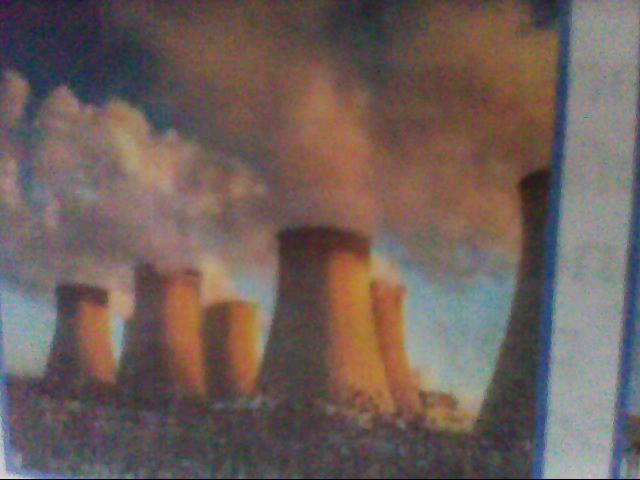 A)air pollutionB)water pollutionC)land pollutionD)noise pollution12-savol:____________ all the living things in area and the way they affect each other and the environment A) climateB)atmosphereC) ecosystemD)global warming13-savol:The word extinct means ……A) to become endangeredB)to become rareC)in need of protectionD) something that has died and no longer exists14-savol:Who is Yusuf Kamalov?A)scientistB)reporterC)fishermanD)singer15-savol:What rivers flow into the Aral Sea?A)Amu darya and Syr daryaB)Zarafshan and Syr daryaC)Norin and Syr darya D)Amu darya and Chirchiq16-savol:A chess player  of  highest classA)great abilityB)grand masterC) earn moneyD)take part17-savol:You can find ____ on cigarette packages in many countriesA)dieB)coughC)warningD)breathe18-savol:A doctor who specializes in bones__________19-savol:Found in meat,fish and eggs ___________20-savol:Part of the food that works quickly but might not be very good_________21-savol:What is calcium? _________22-savol:________ are the main part of the entertainment of Nurota Camp23-savol:To “feel out” means_______24-savol:A flat hat made of felt worn by school girls and French men.____________25-savol:A bulb like vegetable with strong smell and flavor and unpleasant taste is_____1234567891011121314151617